MEDIA ADVISORY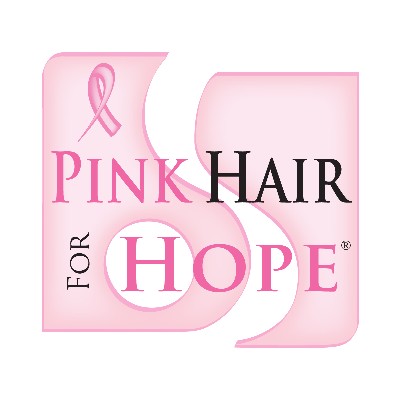 FOR IMMEDIATE RELEASE			Contact:	Alexa Hillery10/24/2012							618-520-9901								ahiller@siue.eduPink Hair takes over SIUEAlpha Sigma Tau Sorority raises breast cancer awarenessAlpha Sigma Tau will hold their 4th annual Pink Hair for Hope fundraiser on Oct. 23 and 24. Pink Hair for Hope raises funds for the American Breast Cancer Society. This unique event brings in around 400 people from Southern Illinois University Edwardsville and the surrounding Metro-East communities.Who: Alpha Sigma Tau SororityWhat: Pink Hair for Hope fundraiserWhen: Oct. 23, 5 – 9 p.m.; Oct. 24, 4 – 9 p.m.Where: Southern Illinois University Edwardsville, Morris University Center Oct. 23: Mississippi/Illinois Room Oct. 24: Maple/Dogwood RoomWhy: To raise funds and awareness for the American Breast Cancer SocietyReporters may park in Lot B by buying a pass from the kiosk. Once you walk to the top of the lot, the Morris University Center is the building on your right. For more information, contact Kara Combs at 217-555-1234 or Alexa Hillery at 618-520-9901.# # #